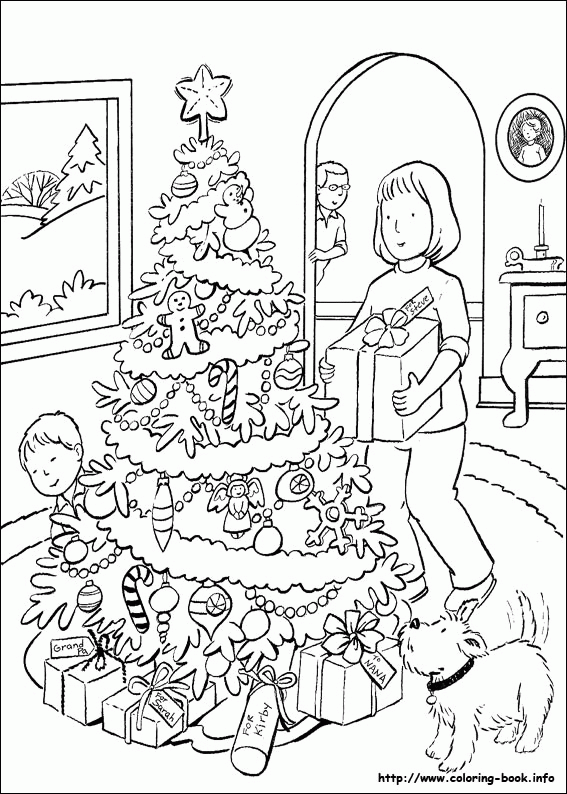 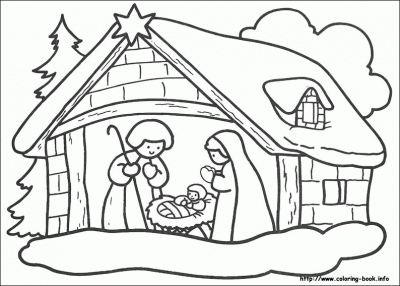 Opracowała: Małgorzata  Wawrzecka                             ZagadkiRozwiąż zagadki i w okienka wpisz właściwe odpowiedzi.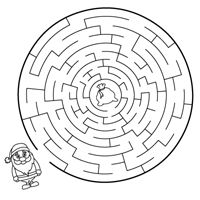 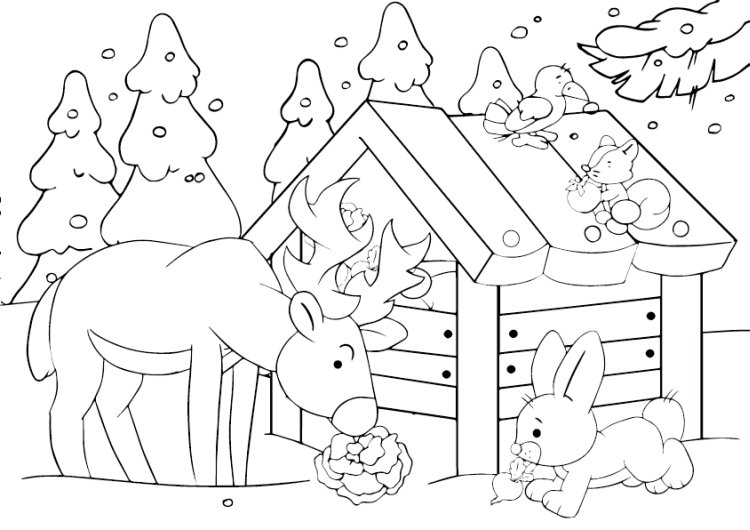 ____________________________ to  wieczorna  msza  święta  ku  czci                                                                                                                                                                                                           narodzonego  Małego  Jezuska._______________________________ to  biegi  narciarskie  połączone ze  strzelaniem.